MatematikaMeno: Priezvisko:Trieda: 6.AVypracoval (a): Mgr. Martina Krajčovič IľkováDomáce úlohy od 01.03.2021 – 05.03.2021Opakovanie:1, Narysuj priamku m  a  k,  ktoré sú rôznobežné.2, Narysuj úsečku EF.2, Narysuj priamku p a vyznač na nej bod ANÁSOBENIE ČÍSLOM 2DELENIE ČÍSLOM 2Opakovanie delenieZopakuj si:Vieme, že pri delení dvoch čísel musíme vypočítať, koľkokrát sa dá druhé číslo od prvého odčítať, aby bol výsledok 0.10 : 2 = 5      8 - 2 - 2 - 2 - 2 - 2 = 0   Odčítali sme 5 dvojky.Nezabudni nulou nikdy nedelíme !Mamička dala na 4 police 12 pohárov. Koľko pohárov dala na jednu policu?2. Vydeľ:3, Pani učiteľka rozdelila 27 detí do 3 skupín. Koľko detí bolo v jednej skupine? Opakovanie sčítanie do 1000:1, Vypočítaj200			600			800			300200			300			100			400400			500			700			200  20			  30			  60			  902, Vypočítaj koľko lístkov prifúklo z iných stromov.3, Vypočítaj.20 + 200 =			         300 + 50 =				40 + 500 =600 + 60 = 			500 + 30 = 			200 + 10 =10 + 700 =				100 + 80 = 			600 + 70 =Opakovanie:                        Slovné úlohyVyrieš slovnú úlohu, sprav zápis, riešenie, odpoveď:1, Kúzelník Hugo vyčaroval z klobúka 55 zelených a 60 červených šatiek. Koľko šatiek spolu vyčaroval kúzelník Hugo z klobúka?Zápis:Odpoveď2,Opička Lola dostala od šaša Tomáša 47 banánov. Zjedla už 35 banánov. Koľko banánov ešte zostalo opičke Lole?Zápis:Odpoveď:3, Klaun Ignác fúkal balóny. 30 balónov mu prasklo, ale ešte mu zostalo 45 nafúkaných balónov. Koľko balónov mal nazačiatku fúkania klaun Ignác?Zápis:Odpoveď:Výpočet:Odpoveď:a201816141210864a : 2Výpočet:Odpoveď:110230340450560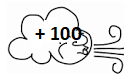 